 | 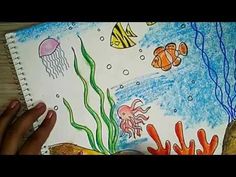 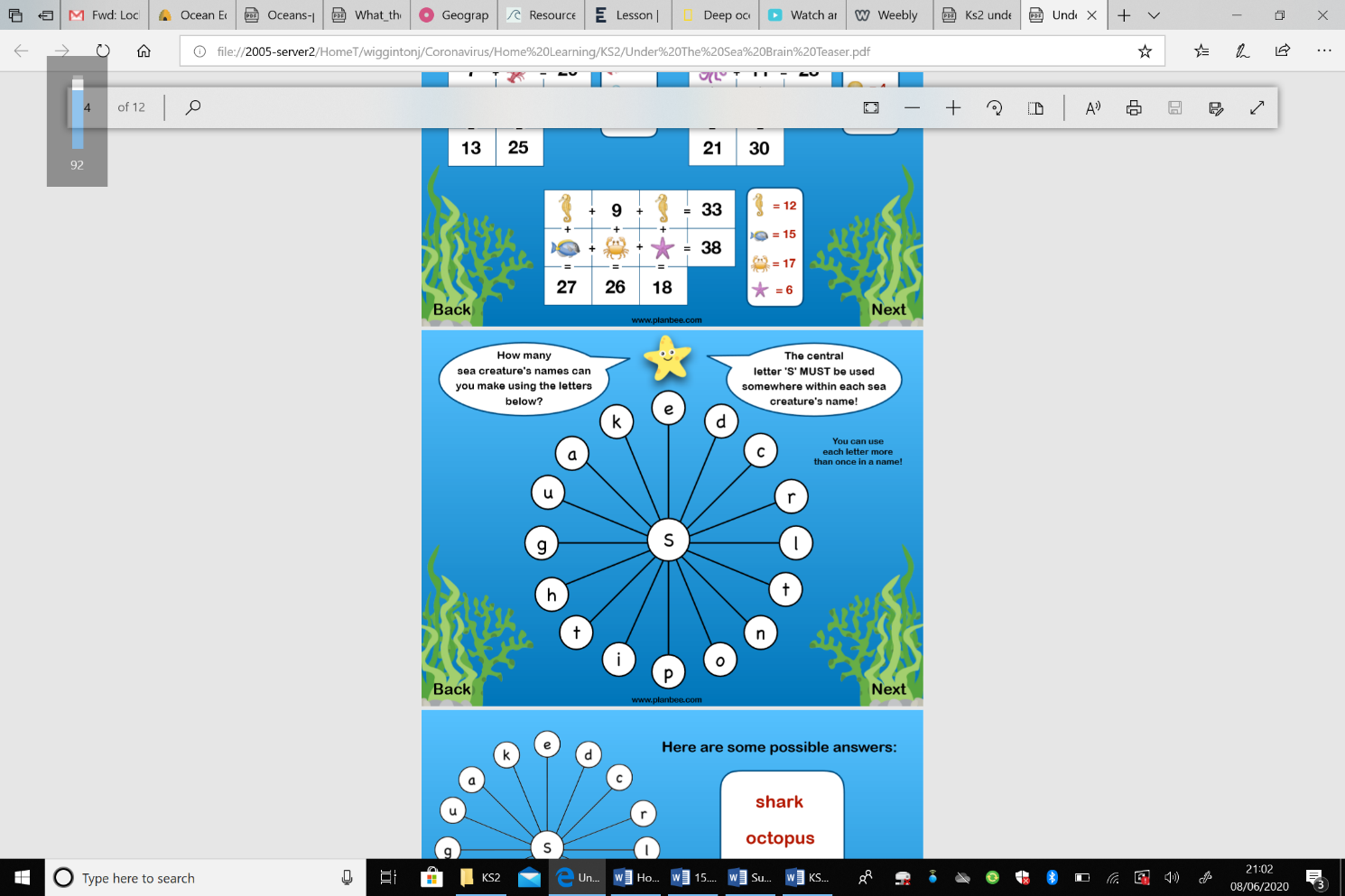 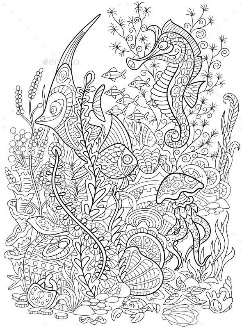 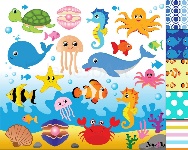 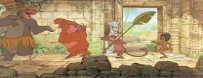 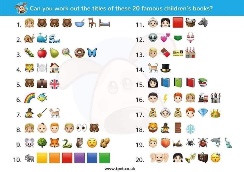 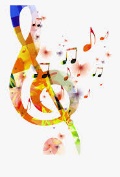 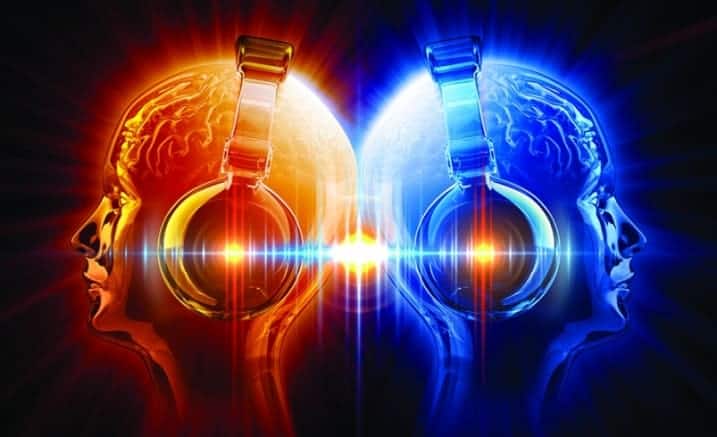 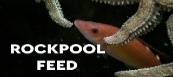 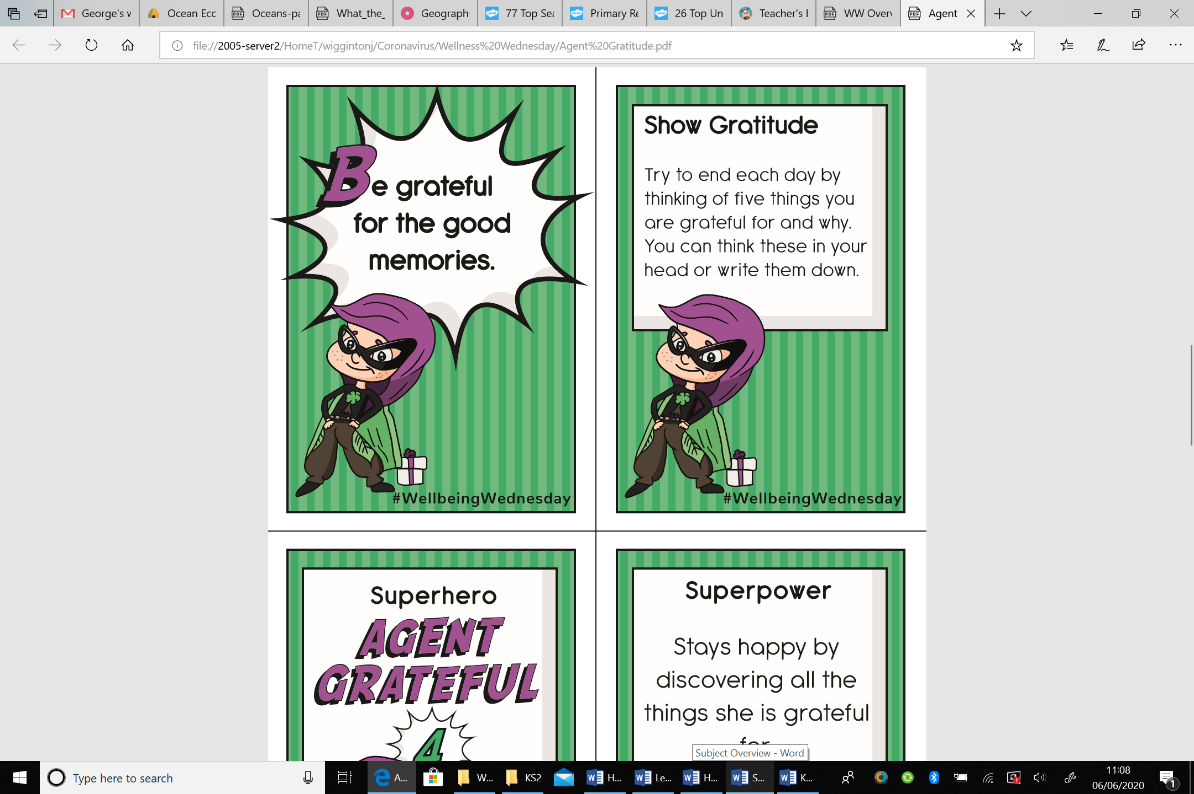 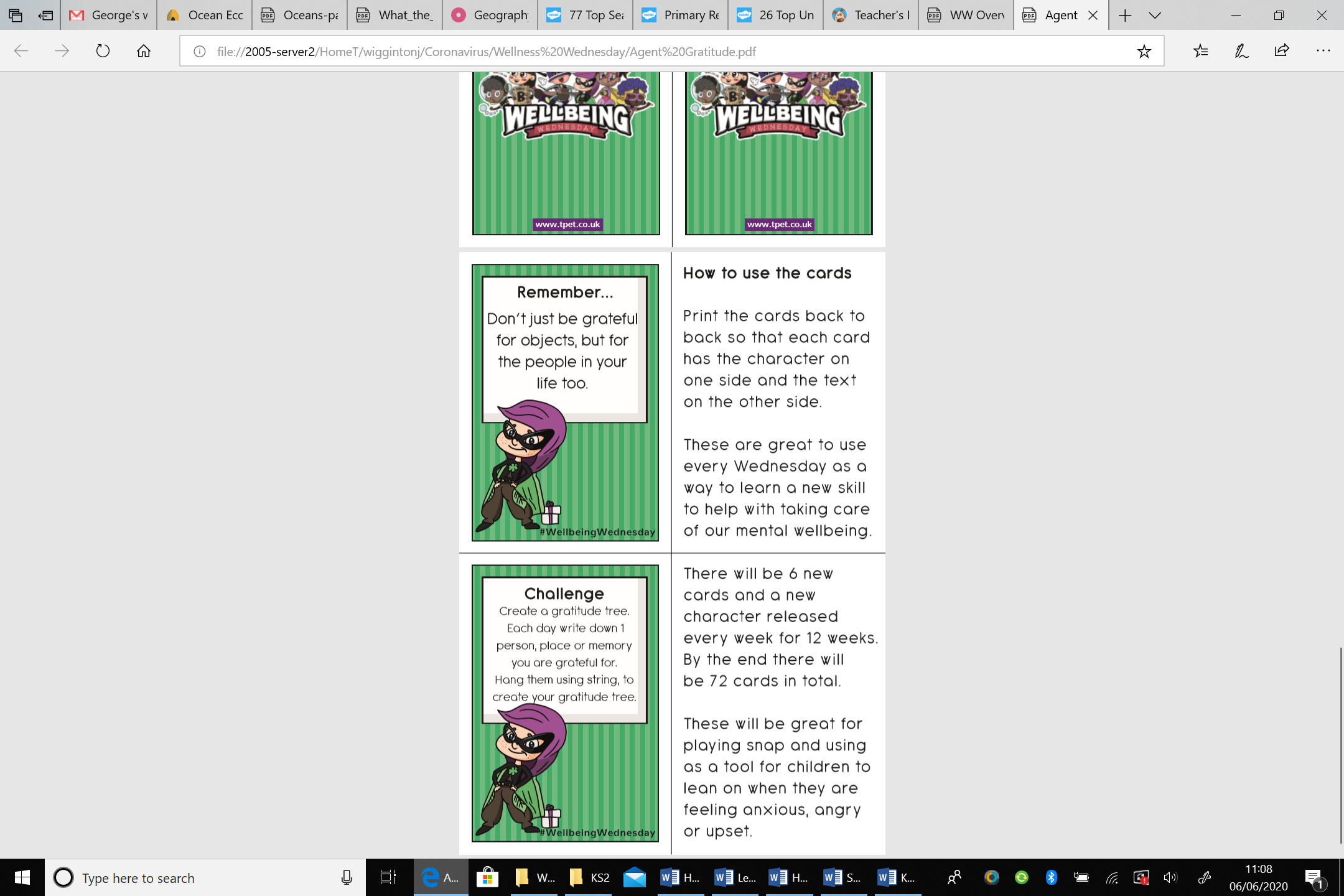 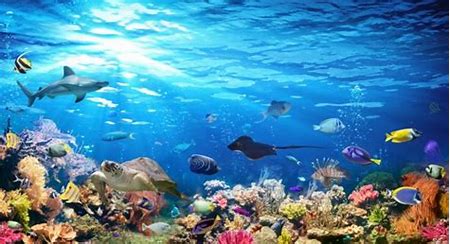 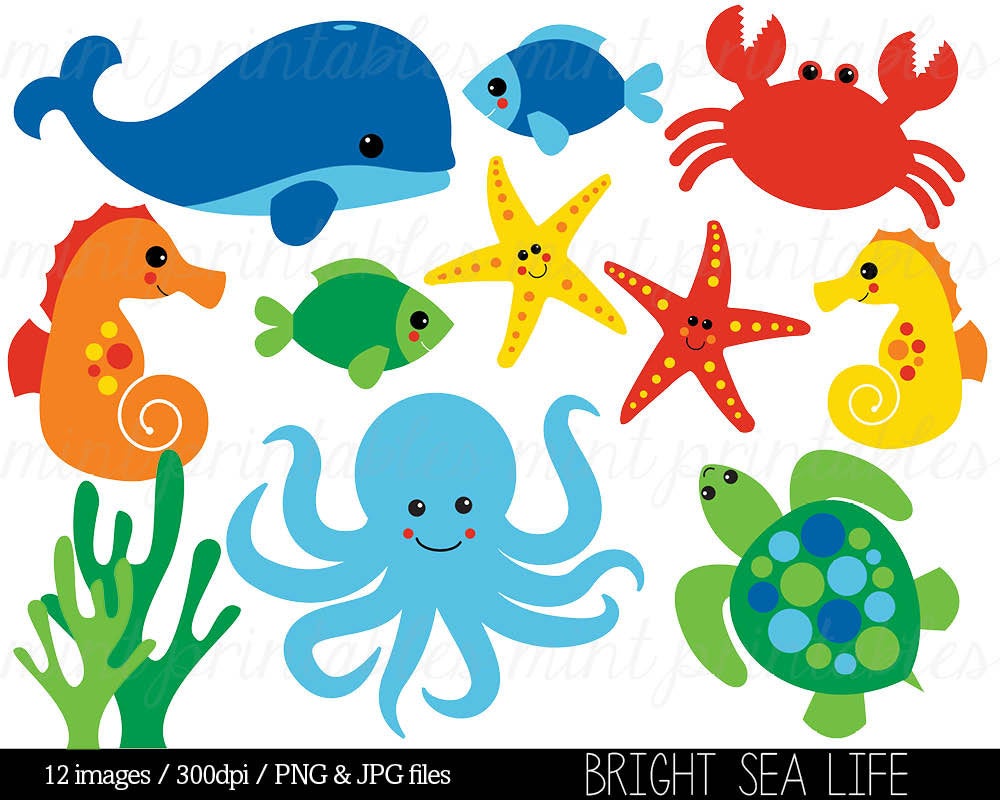 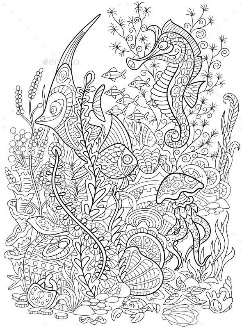 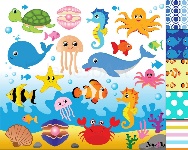 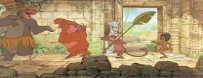 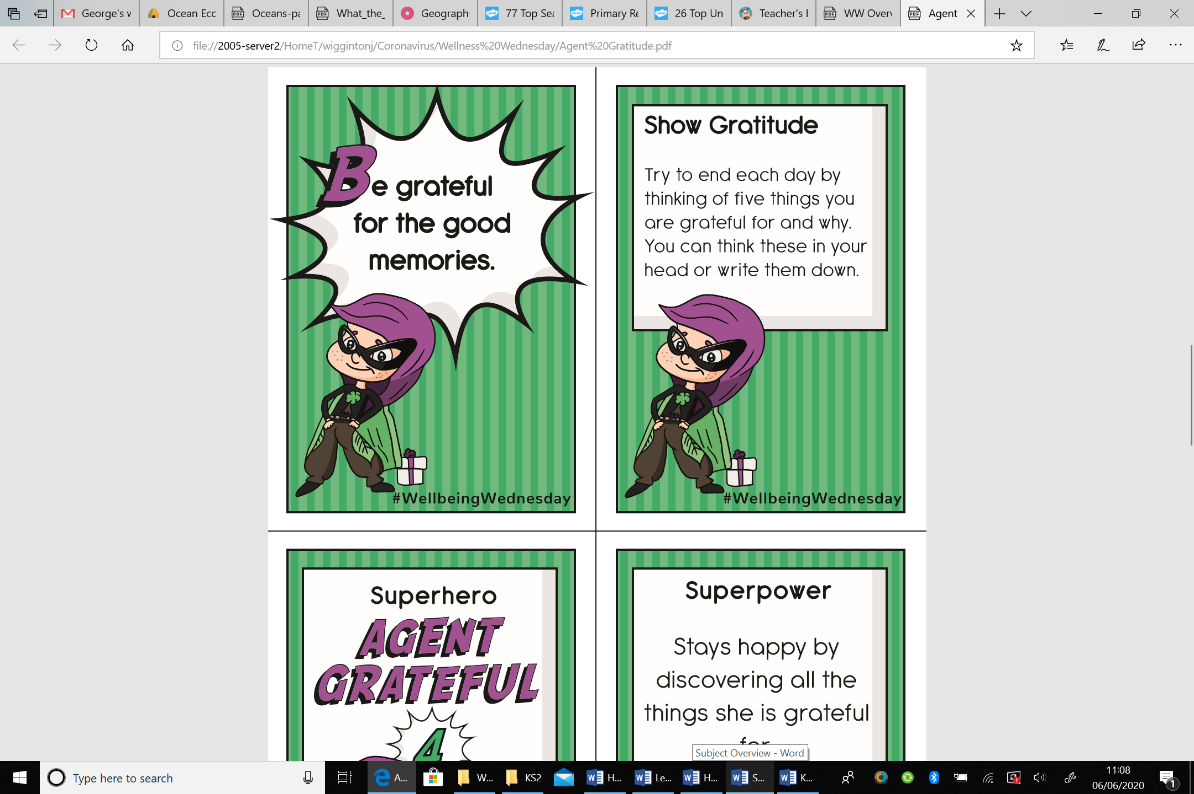 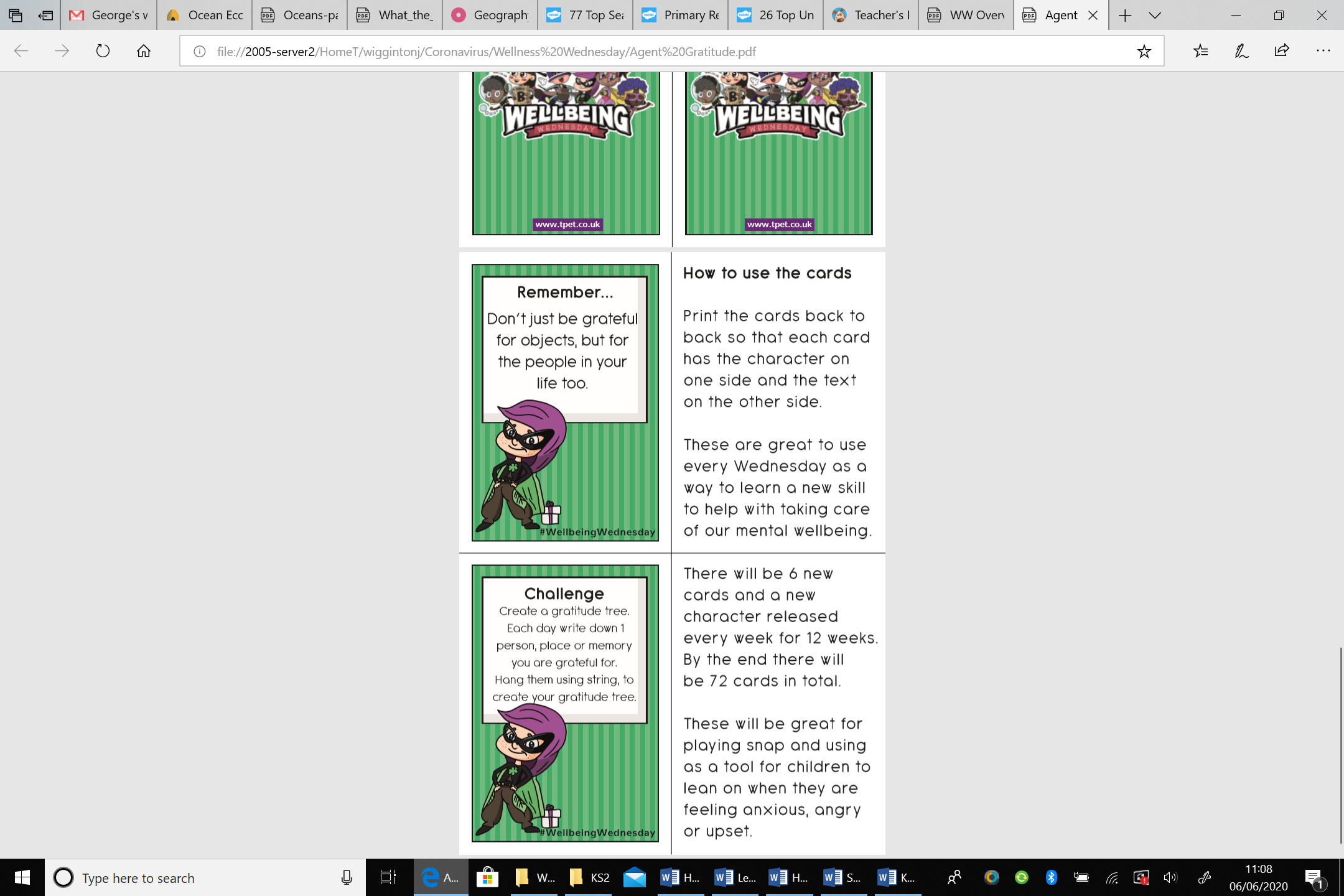 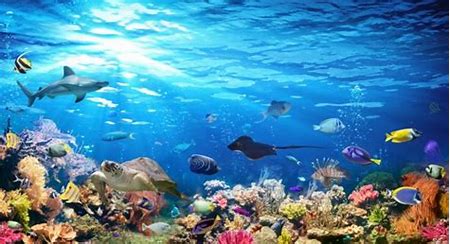 